Памятка для детей и подростков по профилактике насилия и жестокого обращения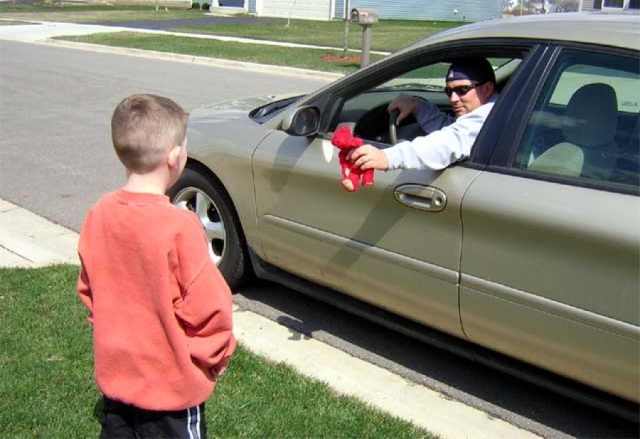 Как уберечься от посягательств посторонних людей? Остерегаться стоит в следующих случаях:если к тебе пристает незнакомый человек,если знакомый взрослый (это может быть друг родителей, учитель) уделяет тебе повышенное внимание, приглашает к себе домой, покататься на мотике/лодке, сходить в кино - в общем, провести время вдвоемесли в разговорах взрослый пытается привести тебя к теме сексаесли он как бы ненароком обнимает тебя, щекочет, сажает к себе на колени.не общаться, не переписываться с чужим взрослым в интернете.Все это — повод для беспокойства и осторожности, но ещё не преступление. Поэтому самым правильным будет:Советы для детей младших классов от 7 до 10 летВсегда сообщай родителям, куда ты идешьВсегда гуляй в компании друзейНе ходи с друзьями в безлюдные места ночьюНе принимай подарков от незнакомцевЕсли кто - то предлагает сопровождать тебя – спроси разрешения у родителейЕсли испугался – беги к людямНи с кем не обсуждай своих проблем, как бы плохо тебе не былоНе открывай никому дверь и не отвечай на вопросы через дверьЕсли кто – то пытается ворваться в квартиру, звони в милицию а затем открой окно и кричи, зови на помощьЕсли люди в автомобиле спрашивают тебя, как куда-нибудь доехать, – не подходи близко и ни в коем случае не соглашайся сопроводить их даже если тебе по путиНикто не имеет право прикасаться к тебе. Не стесняйся сказать это тому, кто это попробует сделатьЕсли кто - то испугал тебя, сразу иди в безопасное место, туда где много людейВсегда настаивай на получении разрешения от родителей, если тебя куда-нибудь приглашаютСледуй, следующим правилам:Обращаться за помощью (садиться в машину, впускать в квартиру) только к тем людям, которые принадлежат к заранее оговорённому кругу лиц;Доверять внутреннему «сигналу тревоги» и применять доступные способы самозащиты, а в случае опасности  кричать, бежать и рассказывать взрослым о своих неприятностях;Уклоняться от просьб незнакомцев помочь им в чём-либо;Отказываться от любых подарков со стороны незнакомых (малознакомых) и сообщать о подобных предложениях взрослым;Обязательно рассказывать родителям о попытках наладить интимный контакт (касание интимных мест несовершеннолетнего; принуждение ребёнка трогать различные части тела взрослого или целовать его и т. п.);Во время прогулки постоянно держаться около друзей, никуда одному не уходить;Избегать заброшенных мест (пустырей, недостроенных домов, строительных площадок);Не срезать дорогу в малознакомой местности.Советы для подростков от 11 до 16 лет:НЕ УБЕГАЙ ИЗ ДОМА! Если жизнь дома невыносима, поговори с преподавателем, или кем-то кого ты уважаешь. Как только ты убежишь из дома ты окажешься в руках людей, которые попробуют использовать тебя в наркобизнесе, порнографии или проституцииБудь очень осторожен с людьми, предлагающими свою дружбу. Помни, что, когда ты чувствуешь себя одиноким или угнетённым, вы – простая цель для негодяя, который притворно будет заботиться о тебеНикогда не принимай приглашения в безлюдные или неизвестные места. Будь осторожен с людьми, предлагающими тебе работу со слишком хорошей оплатой. Если хочешь подработать, найди работу через знакомых.Никогда не соглашайся, чтобы тебя фотографировали незнакомые люди, даже если они обещают сделать тебя знаменитым и говорят, что все знаменитости так начиналиНикогда не садись в автомобиль с незнакомцамиГуляй в группах или с другомВсегда сообщай родителям, где Вы с друзьями собираетесь быть, и сообщай им об изменении плановНикто не имеет право прикасаться к тебе без твоего согласия. Не стесняйся сказать это тому, кто это попробует сделатьДоверься интуиции, если тебе страшно, значит, на это есть причиныДать понять взрослому, что ты с ним не куда не пойдёшь ему понять, что у него нет никаких шансов. И в нашей сегодняшней ситуации не лишне будет сообщить об этом факте в полицию.